 Insert company logo here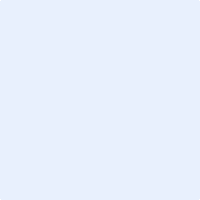 Sample forklift pre-operational checklist 	Add Organisation name      Ref:       Version:      A14603426Forklift identification:      Forklift identification:      Conducted by:      Date:      forklifts – pre-operational safety checklistforklifts – pre-operational safety checklistforklifts – pre-operational safety checklistforklifts – pre-operational safety checklistcheckyesnon/aPre-operational checks are conducted of:Roll – over protection is secureFalling object protection/load back rest is secureSeat is in good condition and secureSeat belt or restraint is accessible and not damaged, oily or dirtyLights – if used at night work and are aimed correctly (head, tail and warning)Steering is smooth and responsive, free of excessive playControl levers are labelled, not loose or binding and freely return to neutral Horn worksReversing alarm (if equipped) worksLPG gas cylinder and connections in good conditionsLPG compliance plateWarning signs (decals)Brakes work and function smoothly without grabbing. No fluid leaksParking brake will hold the forklift on an inclineMast is not bent, worn or crackedChains are in good conditionTynes are not bent, worn or crackedTynes are easily adjustableHoses are in good conditionCounterweight is secureTyres are inflated and free of excessive wear or damage. Nuts are tightAttachments (if equipped) operate okay and are not damagedForklift body is free of excessive lint, grease or oilMaterials/ loose objects not stored on forkliftEngine oil is full and free of leaks (petrol forklifts)Hydraulic oil is full and free of leaks Radiator is full and free of leaksFuel LEVEL is okay and free of leaksBattery connections are tightCovers over battery and other hazardous parts are in place and secureTurn signal (if equipped) operates smoothlyEngine runs smooth and quiet without leaks or sparks from the exhaustGauges and instruments are workingTilt operates smoothly without excessive drift or ‘chatter’ Lift and lower operates smoothlyforklifts – systems safety checklist cont…forklifts – systems safety checklist cont…forklifts – systems safety checklist cont…forklifts – systems safety checklist cont…checkyesnon/aWork is organised for the safety of the operator and othersSystems are in place at the workplace to ensure ongoing maintenance and daily checks of the forklifts.  Maintenance record is completeRecords are kept of alterations, regular inspections and maintenance, particularly brakes, steering, hydraulics, tyres.Operators are 18 years or olderOperators are trained in accordance with national standards for high risk workForklift is in good working order, with fittings as required by lawCapacity chart is legible, applies to forklift, is amended for attachments and has detail as per manufacturer’s specificationsOperator’s manual is legible, accessible, applies to forklift and has detail as per manufacturer’s specificationsUnless otherwise instructed, keys are not left in unattended forklift to prevent unauthorised useChecks are made of prior to operation:Work surfaceLoading docksRampsSignsHazardous areastraffic management safety checklisttraffic management safety checklisttraffic management safety checklisttraffic management safety checklistcheckyesnon/aForklift traffic management hazards are identifiedSystems are in place to assess identified forklift traffic management risksSystems are in place to assess identified pedestrian traffic management risksSystems are in place to prioritise, select and implement control measures for identified forklift traffic management risksThe hierarchy of controls is applied when selecting and implementing control measures for forklift traffic management risksThe workplace monitors and reviews the effectiveness of the implemented control measures for forklift traffic management risksWorkers are consulted about forklift traffic management related hazards and risksTraining and instruction is provided to workers on forklift traffic management  Supervision in place to ensure workers follow/comply with forklift traffic management proceduresload/load handling safety checklistload/load handling safety checklistload/load handling safety checklistload/load handling safety checklistcheckyesnon/aThe workplace has developed and implemented load and load handling/shifting proceduresThe hierarchy of controls is applied when developing and implementing control measures for methods of securing forklift load/ load handling/shifting risksThe workplace monitors and reviews the effectiveness of the implemented control measures for forklift load/ load handling/shifting risks  Workers are consulted about forklift load/ load handling/shifting hazards and risksInstruction is provided to workers on forklift load/load handling/shiftingSupervision is in place to ensure workers follow/comply with forklift traffic management procedures?